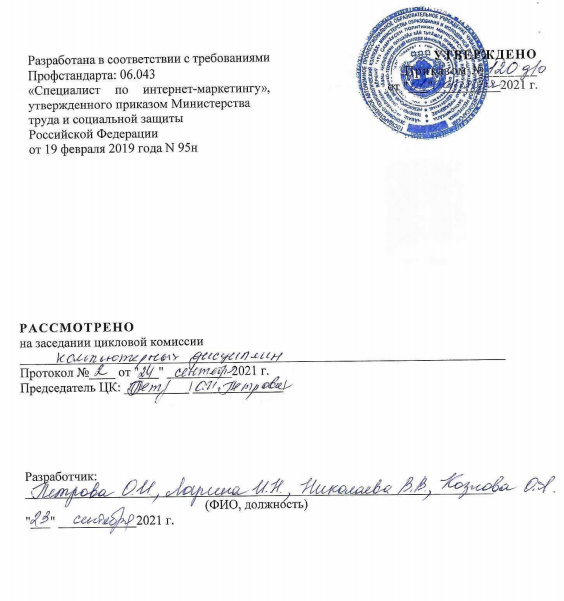 I. ПОЯСНИТЕЛЬНАЯ ЗАПИСКА1.1. Область применения программы	Программа дополнительного образования «SMM-менеджмент» разработана с учетом Профессионального стандарта Специалист по интернет-маркетингу (утв. приказом Министерства труда и социальной защиты РФ от 19 февраля 2019 г. N 95н) и с учетом требований рынка труда. Программа направлена на формирование и развитие творческих способностей детей и взрослых, удовлетворение их индивидуальных потребностей в интеллектуальном совершенствовании, Образовательная программа включает в себя общую характеристику, учебный план, рабочую программу предметов, дисциплин (модулей) и другие материалы, обеспечивающие качество подготовки обучающихся, а также материалы, обеспечивающие реализацию программы. В основу обучения положен принцип сочетания теории и практики.1.2. Требования к результатам обучения. Планируемые результаты обученияII.  УЧЕБНЫЙ ПЛАН Таблица 1III. РАБОЧАЯ ПРОГРАММАМодуль 1. Введение в программу обученияТема 1.1 Требования охраны труда и техники безопасностиЛекция № 1. Организация работы и техника безопасностиОбщие правила безопасной работы на электрооборудовании, установленном на рабочем месте.  Назначение и особенности технической эксплуатации оборудования, предоставленного для работы. Назначение и принципы действия противоаварийной и противопожарной защиты. Порядок действий при возникновении аварийной ситуации. Важность поддержания рабочего места в надлежащем состоянии. Значимость планирования всего рабочего процесса, как выстраивать эффективную работу и распределять рабочее время.   Основы безопасной работы в сети Интернет.  Стандарты охраны здоровья при работе с компьютером. Общие правила защиты персональных данных и конфиденциальности информации Тема 1.2. Социально-профессиональная адаптацияЛекция № 2. Основы SMM-менеджментаЗачем нужен SMM. Обязанности SMM-менеджера. Каким должен быть хороший специалист по SMM.Модуль 2. Программы и приложения для обработки фотоТема 2.1. Обзор программ. Работа в приложении Pics ArtЛекция 1. Классификация компьютерной графики. Обзор графических редакторов. Мобильные графические редакторы: возможности и методы работы, преимущества и недостатки.Особенности растровой, векторной, фрактальной и 3D графики. Классификация ПО: бесплатные, условно платные и платные графические редакторы. Отличия мобильных редакторов от ПО для ПК. Основные функции и настройки ПО, форматы и графических файлов. Практическое занятие №1. Возможности создания рисунка с «нуля»Установка приложения. Особенности работы в приложении Pics Art. Интерфейс и инструменты рисования. Работа в слоях. Цветовая палитра и способы заливки. Инструменты «Кисть», «Палец»Практическое занятие №2. Эффекты. Работа с текстом. Ретушь фотографии Фото для социальных сетей.Создание коллажа.Тема 2.2. Работа в приложении CanvaПрактическое занятие №3. Создание поста на основе готового шаблонаФункционал. Преимущества и недостатки. Методы обработки изображений. Работа с текстом. Создание диаграмм. Создание поста на основе готового шаблона. Создание фирменного бланка, сертификата.Практическое занятие №4. Графика для Интернета.Обработка графики для социальных сетей: ретушь, эффекты. Работа с элементами фотографии. Создание баннеров, миниатюр для YouTube канала, оформление канала YouTube.Интеграция с другими сервисами. Открытие доступа к проектам другим пользователям.Тема 2.3. Работа в приложении SnapseedПрактическое занятие №5. Инструменты коррекции. Создание собственного стиля обработки фото. Выборочная коррекция снимка. Инструменты точной коррекции: кисть.Форматы графических файлов для обработки и сохранения. Интерфейс приложение и настройка. Изменение яркости и контрастности, насыщенность и световой баланс, обработка светлых и темных участков изображения, инструмент «Тепло» для цветокоррекции изображения, резкость фотографии, кадрирование, положение и перспектива.Практическое занятие №6. Фильтры. Работа с текстом. Работа с портретомФильтры: эффект HDR, блеск софита, драма, винтаж, крупное зерно, ретро, гранж, черно-белое, нуар. Добавление текста на фото. Добавление рамки для фото. Инструменты портретной ретуши: «Портрет», «Положение головы», «Размытие». Тема 2.4. Работа в приложении LightroomПрактическое занятие №7. Настройка приложения. Экспорт фото. Работа с фономУстановка и особенности интерфейса. Базовые настройки. Сохранение в различных графических форматах. Импорт и экспорт графических объектов.Размытие фона в Lightroom, как сделать фон белым, затемнение фона, удаление шума, увеличение резкости, осветление части фотографии, изменение цвета фона, удаление аберрации, изменение цветового профиля в Lightroom.Практическое занятие №8. Ретушь фото. Использование готовых пресетов.Особенности ретуширования портретной фотографии: локальная коррекция кожи, работа с тенями и светом, применение масок, регулировка резкости, баланс белого, экспозиция и контраст, четкость и насыщенность, применение эффектов для стилизации фото, добавление водяных знаков. Приемы быстрой ретуши.Модуль 3. Программы и приложения для обработки видеоТема 3.1. Обзор программ. Работа в видеоредакторе Move MakerЛекция. Общие сведения о цифровом видео. Структура видеоинформации. Основные приёмы работы с видеокамерой при создании фильма.Практическое занятие №1. Знакомство с программой для создания видеороликов Move Maker. Структура окна программы.Для чего предназначена программа Windows Movie Maker? Достоинства и недостатки программы. Структура окна программы Windows Movie Maker.Практическое занятие №2. Основные приемы работы. Создание и редактирование видеоролика.Редактирование видео или видеомонтаж. Операции добавления частей из другого фильма, склеивания кусков, удаления ненужных фрагментов и т.д.Практическое занятие №3. Настройка переходов между фрагментами, наложение звука, оформление.Наложение видеоэффектов, накладывание на записанный видеоклип звуковых комментариевПрактическое занятие №4. Сохранение мультимедийных клипов в компактных форматах.Сохранение проект фильма и файл фильма. Демонстрация созданных видеофильмов.Тема 3.2 Работа в приложении VivaVideo Практическое занятие №5. Интерфейс. Функциональность приложения Viva Video.Достоинства и недостатки программы. Основные приемы работы в приложении VivaVideoПрактическое занятие №6. Монтаж, обработка, вырезание и объединение видео Создание видеоклипа. Наложение видеоэффектов.Тема 3.3 Работа в приложении InShotПрактическое занятие №7. Интерфейс. Принципы работы в приложении InShot. Набор инструментов InShotДостоинства и недостатки программы. Основные приемы работы в приложении InShotПрактическое занятие №8. Создание видеоклипа. Смена яркости, добавление стикеров, смайликов Создание видеоклипа. Наложение видеоэффектов.Раздел 1. Создание и оформление профиляТема 1.1. Аккаунт Instagram.Общее. Особенности создания профилей компании в социальных сетях. Оформление контента и фирменный стиль компании. Лекция. Социальная сеть Instagram. В чем ее особенности. Виды аккаунтов (личный, бизнес, авторский) и их основные отличия. Отличия в оформлении, основные принципы. Как подбирать визуальное оформление. Поиск и анализ конкурентов. Анализ своих сильных и слабых сторон. Умная лента и охват — как получать просмотры контента. Создание рубрикатора и контент-плана для социальных сетей.Практическое занятие. Создание личного аккаунта и его оформление. Создание бизнес аккаунта и его оформление и настройка всех параметров, необходимых для конкурентного преимущества. Проанализировать аккаунты конкурентов, составить сводную аналитическую таблицу (по примеру или разработать свою). Проработать визуальное оформление личного и бизнес аккаунтов. Промежуточная аттестация: Прокомментировать отличия в оформлении аккаунтовТема 1.2 Профиль в Facebook.Лекция. Социальная сеть Facebook. В чем ее особенности. Виды профилей (личный, бизнес-страница, группа, публичное сообщество) и их основные отличия. Отличия в оформлении, основные принципы. Поиск и анализ конкурентов. Анализ своих сильных и слабых сторон. WatsApp Business – что это такое и в чем его преимущества перед привычным нам приложением.Практическое занятие. Создать личный профиль в Facebook. Создать и привязать к личному бизнес-страницу. Оформить и настроить в соответствии с требованиями сети и деятельностью компании. Подключить бизнес-аккаунт Instagram. Подключить чат WatsApp Business. Проанализировать аккаунты конкурентов, составить сводную аналитическую таблицу (по примеру или разработать свою).Промежуточная аттестация: Прокомментировать полученные таблицы конкурентов по Instagram и FacebookМодуль 2. Создание контента Тема.  Создание конкурентного контента.Лекция. Что такое контент-план. Зачем он нужен. Основные принципы формирования контент-плана. Виды контента / постов. Информационный, продающий, развлекательный, личный посты и их основные отличия. Требования к оформлению постов в Facebook и Instagram (текст, визуальная часть). Stories  и их преимущества перед постами в ленте. Виды. Storytelling.Практическое занятие по Instagram. Составить контент план публикаций на месяц. Включить личный, информационный, продающий и развлекательный посты. Сформировать план постов и Stories на неделю с подбором визуала и текста. Подобрать хэштэги. Проанализировать хэштэги конкурентов.Практическое занятие по Facebook. Составить контент план публикаций на месяц. Включить личный, информационный, продающий и развлекательный посты. Сформировать план постов и Stories на неделю с подбором визуала и текста. Подобрать хэштэги. Проанализировать хэштэги конкурентов.Промежуточная аттестация. Защита плана постов для Instagram и Facebook.Раздел 3. Платные и бесплатные методы продвиженияТема 3.1 Бесплатные методы продвижения.Лекция. Бесплатные методы продвижения в Instagram и Facebook. Общие вопросы. Продвижение в социальных сетях. Зачем оно нужно и когда его нужно использовать. Создание стратегии для продвижения в социальных сетях на основе Popsters.Виды бесплатного продвижения. Как набрать подписчиков с помощью бесплатных методов. Взаимопиар. Совместные прямые эфиры. Интерактивы, конкурсы, марафоны. Комментинг. Основные принципы и отличия. В каком случае подходят. Как использовать оформление профиля, хэштэги и геолокацию для продвижения. Основные принципы поиска блогеров для взаимопиара, совместных марафонов, организации конкурсов и подбора хэштэгов для продвижения аккаунта / профиля. Коммуникация с подписчиками и их вовлечение.Практическое занятие. Подобрать по одному блогеру для взаимопиара и марафона. Обосновать выбор. Придумать конкурс и варианты его продвижения. Подобрать и обосновать выбор хэштэговПромежуточная аттестация. Составить сравнительную таблицу из 5 блогеров и обосновать выбор по одному для взаимопиара и марафона (или конкурса) Тема 3.2 Платные методы продвижения.Лекция. Платные методы продвижения в Instagram и Facebook. Продвижение поста в Instagram через кнопку «Продвигать». Настройка рекламного кабинета Facebook. Основные принципы работы и отличие Ads Manager и Business Manager. Создание аудиторий на основе клиентских данных (почта и телефон), создание индивидуализированных аудиторий по взаимодействиям с рекламой и видеоНастройка рекламной кампании (подбор целевой аудитории, выбор креатива, основные принципы написания текста рекламного объявления). Создание похожих аудиторий с помощью разных клиентских баз. Процесс запуска рекламы в Ads Manager. Сегментация рекламы на уровне кампаний и объявлений. Работа со статистикой и оценкой рекламы. Создание персональных отчетов для мониторинга рекламы. Сбор и анализ статистики. Виды отчетов и принципы их формирования.Поиск клиентов и продвижение таргетолога. Упаковка, портфолио, поиск клиентов. Договор, работа с клиентом и этапы развитияПрактическое занятие. Создать и настроить  рекламный кабинет. Настроить целевую аудиторию, подобрать креатив и текст для объявления, продвигающего курсанта, как SMM специалиста и таргетолога. При желании запустить рекламу. Проанализировать статистику рекламной компании. Составить отчет. Сформулировать выводы и дать предложения по улучшению качества рекламного объявления.Промежуточная аттестация. Аналитический отчет по рекламе продвигаемой компании либо себя, как SMM-специалистаМодуль 5. Социальная сеть ВКонтактеТема 5.1 Создание и оформление профиля Лекция. Общие сведения о социальной сети ВК. Реклама и ее продвижение в социальной сети ВК.Практическое занятие №1. Знакомство с социальной сетью ВК. Создание профиля Поэтапное создание группы ВК.Практическое занятие №2.  Знакомство с социальной сетью ВК. Оформление профиля.Поэтапное оформление группы ВК: от аватара до рекламы.Тема 5.2. Создание контентаПрактическое занятие №3. Интерфейс. Создание сообщества Определить цель и задачи проекта во «ВКонтакте». Цель — это запланированный результат. Задачи — шаги, которые помогают достичь цели.Практическое занятие №4. Оформление сообщества  Размеры основных элементов. Описание сообщества. Выбор обложки.Практическое занятие №5. Создание контента Создание контент-плана сообщества. Видеоконтент. Тема 5.3. Платные и бесплатные методы продвиженияПрактическое занятие №6. Комьюнити-менеджмент Управление репутацией организации. Чат-боты. Практическое занятие №7. Продвижение сообществаПлатное продвижение групп в ВК позволяет быстро раскрутить любую страницу. К методам можно отнести:таргетированные объявления;рекламные посты в пабликах;специальные предложения в играх:промо-посты.Практическое занятие №7. Продвижение сообществаСначала поговорим о возможностях бесплатной раскрутки в ВК. Основные методы следующие:SEO-оптимизация;френдинг: ищем -> добавляем -> приглашаем;умный спам в тематических пабликах: запрос -> ответ;партнерство;«живой» и интересный контент;конкурсы, предложение новости;сайт.Промежуточная аттестацияЗакрепление изученного материала		Модуль 6Лекция № 1. Терминология, цели и типы сайтов. Первые шаги в запуске сайта. Практика создания лендинга в Tilda и в WixЧто такое лендинг, откуда появился этот формат, чем отличается от одностраничного сайта и как он работает. Основные функции Tilda и Wix. Библиотека блоков.Практическое занятие №1. Разработка технического задания на создание лендингаПостановка целей и задач. Техническая реализация. Поиск подходящего шаблона. Структура и взаимодействия. ВизуализацияПрактическое занятие №2. Создание страницы. Сайт-визитка в TildaПрактическое занятие с работой непосредственно в интерфейсе сервиса Tilda по созданию первой страницы проекта, выбор шаблона и дизайна.Практическое занятие №3. Базовая SEO-оптимизация и техническая подготовка перед запуском. SEO-настройки. Технические настройки перед запуском. Статистика и настройка целей, тестирование и SEO.Практическое занятие №4. Создание интернет-магазина в TildaВиджеты корзины, настройка формы заказа, платежные системы, каталог товаров, промокоды и акцииПрактическое занятие №5. Создание страницы. Сайт-визитка в WixИнструменты и функции WiX, шаблоны сайтовПрактическое занятие №6. Базовая SEO-оптимизация и техническая подготовка перед запуском. SEO-настройки. Технические настройки перед запуском. Статистика и настройка целей, тестирование и SEO.Промежуточная аттестацияЗакрепление изученного материалаIV. УСЛОВИЯ РЕАЛИЗАЦИИ ПРОГРАММЫ4.1. Требования к минимальному материально-техническому обеспечениюРеализация учебной дисциплины требует наличия учебного кабинета.Оборудование учебного кабинета: учебные столы, компьютерные столы, стол для преподавателя, стулья, стенды, «Техника безопасности и охрана труда», комплект учебно-методических материалов.Технические средства обучения: мультимедиа проектор, экран со штативом, ноутбук, компьютеры, смартфон с выходом в интернет.Мастерские «Администрирование отеля», «Технологии моды».4.2. Информационное обеспечение обученияПеречень рекомендуемых учебных изданий, Интернет-ресурсов, дополнительной литературыОсновные источники: Курилова А. В., Оганесян В. О. Хранение, передача и публикация цифровой информации: учебник для студ. учреждений сред. проф. образования/ А. В. Курилова, В. О. Оганесян - М.: Издательский центр  «Академия», 2020-160с.Остроух А.В. Ввод и обработка цифровой информации: учебник для студ. учреждений СПО. М.: Издательский центр «Академия», 2020.-288с.Александр Ватаманюк. Самоучитель монтажа домашнего видео. ПИТЕР, стр 256Остроух А.В. Основы информационных технологий. Учебник. Профессиональное образование – 4-е издание – М.: ACADEMA, 2018Основы дизайна и композиции: современные концепции: учеб. пособие для СПО/отв. ред. Е.Э. Павловская – 2-е изд., перераб. и доп. – М.: Издательство Юрайт, 2019. – 183 с. – (Серия: Профессиональное образование). Пиши, сокращай. Как создавать сильный текст | Ильяхов Максим, Сарычева Людмила. Издательство Альпина Паблишер, 2020. -440	с.	 2. Администратор инстаграма: руководство по заработку | Кудряшов Дмитрий Игоревич. Издательство АСТ, 2018. — 320 с.  ISBN 978-5-17-106270-53. Маркетинг в социальных сетях | Халилов Дамир.  Издательство Манн, Иванов и Фербер, 2014. — 240 с. — ISBN 978-5-91657-869-0, 978-5-91657-759-4. Интернет-маркетинг: учебник для вузов / О. Н. Жильцова [и др.] ; под общей редакцией О. Н. Жильцовой. — 2-е изд., перераб. и доп. — Москва : Издательство Юрайт, 2020. — 301 с. — (Высшее образование). — ISBN 978-5-534-04238-2. — URL : https://urait.ru/bcode/4501152. Техническое описание компетенции «Интернет маркетинг» стандартов Вордскиллс РоссияИнтернет ресурсы:   Школа видеомонтажа [Электронный ресурс] http://videomontazh.net/ Рекомендации  по  видеомонтажу  Интернет-видеороликов   [Электронный  ресурс] http://www.video.antula.ru/video-montage.htm V. КОНТРОЛЬ И ОЦЕНКА РЕЗУЛЬТАТОВ ОСВОЕНИЯ ПРОГРАММЫКонтроль и оценка результатов освоения дисциплины осуществляется преподавателем в процессе проведения практических занятий, тестирования, а также выполнения обучающимися индивидуальных заданий, проектов, исследований, в результате промежуточного контроляФормы и методы контроля и оценки результатов обучения должны позволять проверять у обучающихся сформированность профессиональных компетенций Результаты освоения дисциплины: профессиональные компетенцииЗнания Умения ПК. Выполнять требования охраны труда и техники безопасности.ПК. Работать в таких социальных сетях, как Instagram и Facebook. Продвигать рекламные объявления платно и бесплатно. Слушатель приобретает навык консультирования в данном вопросеЧто такое социальные сети. Как работают Instagram и Facebook Как правильно оформить профильКак разработать стратегию продвижения профиля / аккаунтаОсновные требования Instagram и Facebook к контенту и поведению в сети.Виды постов. Основные требования к публикуемым материалам.  Периодичность публикаций. Как сформировать контент-план. Виды целевой аудитории, как правильно подобратьТребования к рекламным кампаниям.Требования к фото и видео материалам для рекламных публикаций в постах и сториз.Анализ статистики рекламных кампанийСовременные технические средства цифрового видеооборудования и основные этапы работы в программах обработки аудио и видеоинформации;Правила видеомонтажа и алгоритмы редактирования видеоизображенийСоздание и оформление профиля:Подбор визуала и стратегии развития аккаунта.Создание личного профиля, оформление.Создание бизнес-профиля. Оформление в соответствии с требованиями политики работы Instagram. Привязка к бизнес-странице в Facebook. Facebook:Создание личного профиля. Оформление (описание, фото профиля, фото обложки)Создание бизнес-страницы. Оформление в соответствии с требованиями политики Facebook и продвигаемой компании.Подключение  мессенджеров к страницеСоздание контента:Навык анализа визуальной и текстовой части  контента конкурентов.Разработка / подбор визуала, максимально отражающего смысл аккаунтаСоздание контент-плана на месяц. Оформление постов и сторизУникальность. Антиплагиат.Платные и бесплатные методы продвижения:Просмотр и анализ статистики публикаций.Разработка стратегии продвижения аккаунта / бизнес-страницыБесплатные методы продвижения в Instagram и Facebook: взаимопиар, конкурсы, марафоны, подбор хэштегов, геолокацииПлатные методы продвижения:Реклама у блогеров. Выбор блогера максимально подходящего для рекламы Оформление рекламного кабинета в Facebook. Подбор целевой аудитории. Формирование аудитории по имеющейся базе. Подбор медиаматериала. Выбор площадки для рекламы. Настройка рекламы.Упрощенный метод продвижения в InstagramАнализ статистики рекламных кампаний. Формирование отчетов. Поиск оптимального решения в продвижении на основе статистикиМонтировать видеофильмы в видеоредакторе, а именно:
 -производить захват видеофайлов;
- импортировать заготовки видеофильма;
- редактировать и группировать клипы;
- монтировать звуковую дорожку видеофильма;
-создавать титры;
 - экспортировать фотографии№Наименование модулейВсего, ак.часВ том числеВ том числеВ том числеФорма контроля№Наименование модулейВсего, ак.часлекциипракт. занятияпромеж. и итог.контрольФорма контроля12345671.Модуль 1. Введение в программу обучения22 1.1Требования охраны труда и техники безопасности.11 1.2Социально-профессиональная адаптация.112.Модуль 2. Программы и приложения для обработки фото182162.1Обзор программ. Работа в приложении Pics Art6242.2Работа в приложении Canva442.3Работа в приложении Snapseed442.4Работа в приложении Lightroom443.Модуль 3. Программы и приложения для обработки видео182163.1Обзор программ. Работа в видеоредакторе Move maker 10283.2Работа в приложении Viva video443.3Работа в приложении Inshot444.Модуль 4. Социальные сети Instagram и Facebook228144.1Создание и оформление профиля8264.2Создание контента6244.3Платные и бесплатные методы продвижения844Промежуточный контроль22зачет5.Модуль 5. Социальная сеть Вконтакте188105.1Создание и оформление профиля6245.2Создание контента6245.3Платные и бесплатные методы продвижения642Промежуточный контроль22зачет6.Модуль 6. Создание посадочных страниц142126.1Работа в конструкторе Tilda. Создание интернет-магазина.10286.2Работа в конструкторе Wix44Итоговый контроль44Диф.зачетИТОГО:10024688Результаты (освоенные профессиональные компетенции)Основные показатели оценки результатаФормы и методы контроля и оценки ПК. Выполнять требования охраны труда и техники безопасности.ПК. Работать в программах и приложениях по обработке видео.ПК. Работать в программах и приложениях для обработки фотоПК. Работать в таких социальных сетях, как Instagram и Facebook. Продвигать рекламные объявления платно и бесплатно. Слушатель приобретает навык консультирования в данном вопросеПК. Запускать таргетированную рекламу в социальных сетях.Работать в конструкторах по созданию лендингаЗнать:1. Современные технические средства цифрового видеооборудования и основные этапы работы в программах обработки аудио и видеоинформации;2. Правила видеомонтажа и алгоритмы редактирования видеоизображенийОбщие правила безопасной работы на электрооборудовании, установленном на рабочем местеНазначение и особенности технической эксплуатации оборудования, предоставленного для работы Классификации видов компьютерной графики. Особенности каждого вида компьютерной графики.Основные характеристики графических объектов: размер, разрешение, цветовая палитра.Графические редакторы для рисования и обработки изображений: характеристики, достоинства и недостатки.Что такое социальные сети. Как работают Instagram и Facebook Как правильно оформить профильКак разработать стратегию продвижения профиля / аккаунтаОсновные требования Instagram и Facebook к контенту и поведению в сети.Виды постов. Основные требования к публикуемым материалам.  Периодичность публикаций. Как сформировать контент-план. Виды целевой аудитории, как правильно подобратьТребования к рекламным кампаниям.Требования к фото и видео материалам для рекламных публикаций в постах и сториз.Анализ статистики рекламных кампанийСоздание профиля с информацией о себеЗагружать на сайт собственные записи и использовать файлы другихЧто такое таргетированная реклама Уметь:Организовывать свое рабочее место с соблюдением правил техники безопасности.Выбирать программный продукт с учетом особенностей графического объекта и имеющихся средств для его обработки.Выполнять обработку фотографий с помощью графических редакторов.Выполнять построение графических объектов с помощью соответствующего ПО.Обрабатывать текст средствами графических редакторов.Монтировать видеофильмы в видеоредакторе, а именно:
 -производить захват видеофайлов;
- импортировать заготовки видеофильма;
- редактировать и группировать клипы;
- монтировать звуковую дорожку видеофильма;
-создавать титры; - экспортировать фотографии и видеофайлы.Создание и оформление профиля:Подбор визуала и стратегии развития аккаунта.Создание личного профиля, оформление.Создание бизнес-профиля. Оформление в соответствии с требованиями политики работы Instagram. Привязка к бизнес-странице в Facebook. Facebook:Создание личного профиля. Оформление (описание, фото профиля, фото обложки)Создание бизнес-страницы. Оформление в соответствии с требованиями политики Facebook и продвигаемой компании.Подключение  мессенджеров к страницеСоздание контента:Навык анализа визуальной и текстовой части  контента конкурентов.Разработка / подбор визуала, максимально отражающего смысл аккаунтаСоздание контент-плана на месяц. Оформление постов и сторизУникальность. Антиплагиат.Платные и бесплатные методы продвижения:- создание профиля в социальной сети ВКонтакте- оформление профиля в социальной сети ВКонтакте- продвижение рекламы в социальной сети ВКонтактеАнализировать собранную информацию и принимать решение о порядке работы с веб-сайтом с целью оптимизации по требованиям поисковой машиныРаботать с бесплатными сервисами создания лендингов.Демонстрация выполнения практического задания    